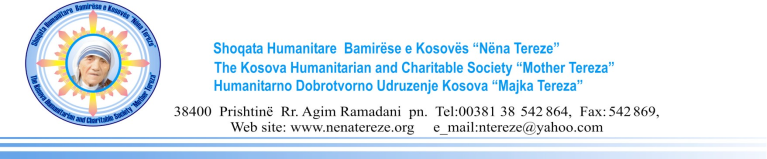 CONTRACT NOTICEAccording to Article 40 of Law No. 04/L-042 on Public Procurementof the Republic of Kosovo, amended and supplemented with the law No. 04/L-237, law No. 05/L-068 and law No.05/L-092Date of the preparation of the Notice: 17/03/2023This notice has been prepared in the LANGUAGES:SECTION I: CONTRACTING AUTHORITYI.1) NAME AND ADDRESS OF THE CONTRACTING AUTHORITY (CA)SECTION II: OBJECT OF THE CONTRACTII.1) DESCRIPTIONII.2) QUANTITY OR SCOPE OF THE CONTRACTII.3) DURATION OF THE CONTRACT OR TIME LIMITS FOR COMPLETIONSECTION III: LEGAL, ECONOMIC, FINANCIAL AND TECHNICAL INFORMATIONIII.1) CONDITIONS RELATING TO THE CONTRACTIII.2) CONDITIONS FOR PARTICIPATIONIII.3) CONDITIONS SPECIFIC TO SERVICE CONTRACTSSECTION IV: PROCEDUREIV.1) TYPE OF PROCEDUREIV.2) AWARD CRITERIAIV.3) ADMINISTRATIVE INFORMATIONSECTION V: COMPLEMENTARY INFORMATIONV.1) COMPLAINTSV.2) ADDITIONAL INFORMATIONProcurement NoEquipment0012023121EnglishOfficial name:Kosovo Humanitarian Charitable Society “ Mother Teresa”Official name:Kosovo Humanitarian Charitable Society “ Mother Teresa”Official name:Kosovo Humanitarian Charitable Society “ Mother Teresa”Official name:Kosovo Humanitarian Charitable Society “ Mother Teresa”Postal address: str. MujëKrasniqin.n.   Ulpiana U1/1Postal address: str. MujëKrasniqin.n.   Ulpiana U1/1Postal address: str. MujëKrasniqin.n.   Ulpiana U1/1Postal address: str. MujëKrasniqin.n.   Ulpiana U1/1Town:PrishtinaPostal code:10000Postal code:10000Country:KosovoContact point(s):Zef ShalaContact point(s):Zef ShalaTelephone:038-542-865Telephone:038-542-865Email:zefshala@hotmail.comEmail:zefshala@hotmail.comFax:038-542-869Fax:038-542-869Internet address (if applicable):Internet address (if applicable):www.motherteresasociety.orgwww.motherteresasociety.orgII.1.1) Contract title attributed by the contracting authority:Supplies with Bag Equipment for  350 Women beneficiaries II.1.1) Contract title attributed by the contracting authority:Supplies with Bag Equipment for  350 Women beneficiaries II.1.1) Contract title attributed by the contracting authority:Supplies with Bag Equipment for  350 Women beneficiaries II.1.2)  Type of contract and location of works, place of delivery or of performance(Chooseone category only - works, supplies or services - which corresponds to the main part of  the specific object of your contract)II.1.2)  Type of contract and location of works, place of delivery or of performance(Chooseone category only - works, supplies or services - which corresponds to the main part of  the specific object of your contract)II.1.2)  Type of contract and location of works, place of delivery or of performance(Chooseone category only - works, supplies or services - which corresponds to the main part of  the specific object of your contract)SuppliesMain place of deliveryAccording to the request from Contracting AuthoritiesII.1.5) Short description of the object of  the contractSupplies with Bag Equipment for  350 Women beneficiariesII.1.5) Short description of the object of  the contractSupplies with Bag Equipment for  350 Women beneficiariesII.1.5) Short description of the object of  the contractSupplies with Bag Equipment for  350 Women beneficiariesII.1.6) Common Procurement Vocabulary classification (CPV)⁭93.000.000.08⁭II.1.6) Common Procurement Vocabulary classification (CPV)⁭93.000.000.08⁭II.1.6) Common Procurement Vocabulary classification (CPV)⁭93.000.000.08⁭II.1.7)Variants are accepted                 II.1.7)Variants are accepted                 II.1.7)Variants are accepted                 II.1.8)Division into lots                         If yes, tenders may be submitted for (tick one box only) All lotsII.1.8)Division into lots                         If yes, tenders may be submitted for (tick one box only) All lotsII.1.8)Division into lots                         If yes, tenders may be submitted for (tick one box only) All lotsII.1.9) In case of one or more Lots (if applicable)The maximum number of Lots that may be awarded to one Economic Operator is: N/A-II.1.9) In case of one or more Lots (if applicable)The maximum number of Lots that may be awarded to one Economic Operator is: N/A-II.1.9) In case of one or more Lots (if applicable)The maximum number of Lots that may be awarded to one Economic Operator is: N/A-II.1.10) Information about lots (if applicable)II.1.10) Information about lots (if applicable)II.1.10) Information about lots (if applicable)II.1.11) Estimated contract value: 525,000.00 EuroII.1.11) Estimated contract value: 525,000.00 EuroII.1.11) Estimated contract value: 525,000.00 EuroDuration in months 2 or days 60 (from the contract signature)    orStarting        17/04/2023Completion  16/06/2023III.1.1) Performance security required               III.1.2) Legal form to be taken by grouping of economic operators to whom the contract is to be awarded(if applicable)_______________________________________________________________________________III.1.3) Other particular conditions to which performance of the contract is subjectIII.2.1)Eligibility Requirements:Certificate of RegistrationFiscal Number RegistrationVAT-Certificate if applicableDocumentary evidence requiredCopy of documentaryIII.2.2) Professional Suitability:1. License Registration Certificate2.List of Employees professional and administrative staffDocumentary evidence required:Copy of documentaryIII.2.3) Economic and financial capacity1. Tax Verification from Tax Administration of Kosovo (for winner Company)2.Bank Certificate of active Client 3. Certificate from Justice for Organization and person Representative ( for Winner Company) Documentary evidence required:Copy of documentaryIII.2.4) Technical and professional capacityDocumentary evidence required  Copy of documentaryIII.3.1) Execution of services is reserved to a particular professionIII.3.2) Legal persons should indicate the names and professional qualifications of the staff responsible for the execution of the suppliesIV.1.1) Type of ProcedureIV.1.1) Type of ProcedureOpen Lowest priceIV.3.1) Previous publications concerning the same contractIV.3.2) Conditions for obtaining tender dossierTime limit for receipt of requests fortender dossier:date from 20/03/2023 until 24/03/2023Payable documentsIV.3.3) Time limit for receipt of tender:Date 07/04/2023 time14:00place Office of Mother Teresa Society PrishtinaIV.3.4) Time limits is shortened for submission of tender N/AIV.3.5) Is tender security needed:IV.3.6) Tender validity period: date: 07/04/2023 days 30  or months 1-oneIV.3.7) Tender opening meeting:Date07/04/2023 time 14:30place  MTS Office  PristineAny interested party may file a complaint with the Contracting Authority according to article 108/A of the Law No. No. 04/L-042 on Public Procurement of the Republic of Kosovo, amended and supplemented with the law No. 04/L-237, law No. 05/L-068 and law No.05/L-092,at the address specified in Section I of this Contract notice.Note: Economic operators will be entitled to submit a tender, request to participate and other documents required or permitted to be filed during the conduct of a procurement activity in English.